Name of Journal: World Journal of Gastrointestinal SurgeryManuscript NO: 83028Manuscript Type: META-ANALYSISEffect of music therapy on chemotherapy-induced nausea and vomiting in gastrointestinal cancer: A systematic review and meta-analysisZhong FP et al. Music therapy for CINVFang-Ping Zhong, Jun Zhong, Ming-Yan ZhongFang-Ping Zhong, Ming-Yan Zhong, Department of Oncology, Pingxiang Second People’s Hospital, Pingxiang 337000, Jiangxi Province, ChinaJun Zhong, School of Biomedical Engineering, Guangzhou Medical University, Guangzhou 511436, Guangdong Province, ChinaAuthor contributions: Zhong FP and Zhong J contributed equally to this work; Zhong MY designed the study; Zhong FP contributed to the analysis of the manuscript; Zhong J involved in the data and writing of this article; and all authors have read and approved the final manuscript.Corresponding author: Fang-Ping Zhong, CCST, MS, RN, Associate Chief Nurse, Department of Oncology, Pingxiang Second People’s Hospital, N0. 18-301, Athenian Century Garden, Anyuan Town, Anyuan District, Pingxiang 337000, Jiangxi Province, China. zz23181113441123@163.comReceived: January 11, 2023Revised: February 6, 2023Accepted:Published online: AbstractBACKGROUNDChemotherapy is the primary treatment for patients with advanced gastrointestinal cancer, but it has many adverse reactions, particularly nausea and vomiting. Music therapy can reduce anxiety symptoms, avoid the response to the human body under various stress conditions through psychological adjustment, and improve the adverse reactions of chemotherapy. AIMTo investigate the impact of music therapy on relieving gastrointestinal adverse reactions in chemotherapy for patients with digestive tract cancer by meta-analysis. METHODSEmbase, Pubmed, Ovid, WOS, CNKI, CBM, and VIP database were all used for searching relevant literature, and the efficacy after treatment was combined for analysis and evaluation.RESULTSThis study included seven articles. The results of meta-analysis indicated that music therapy could reduce the nausea symptom score of patients after chemotherapy [mean difference (MD) = -3.15, 95% confidence interval (CI): -4.62 to -1.68, Z = -4.20, P < 0.0001]. Music therapy could reduce the vomiting symptom score of patients after chemotherapy (MD = -2.28, 95%CI: -2.46 to -2.11, Z = -25.15, P < 0.0001). Furthermore, music therapy could minimize the incidence of grade I and above nausea or vomiting in patients after chemotherapy (odds ratio = 0.38, 95%CI: 0.26-0.56, Z = -4.88, P < 0.0001). Meta-regression analysis found that publication year was not a specific factor affecting the combined results. There was no significant publication bias (P > 0.05).CONCLUSIONMusic therapy can significantly improve the scores of nausea and vomiting symptoms in patients with digestive system cancer during chemotherapy and reduce the incidence of grade I and above nausea and vomiting after chemotherapy, making it an effective psychological intervention method worthy of clinical promotion.Key Words: Music therapy; Gastrointestinal cancer; Nausea and vomiting; Gastrointestinal reactionsZhong FP, Zhong J, Zhong MY. Effect of music therapy on chemotherapy-induced nausea and vomiting in gastrointestinal cancer: A systematic review and meta-analysis. World J Gastrointest Surg 2023; In pressCore Tip: Music therapy bases on the theories and methods of psychotherapy. It helps human body to react positively under various stress conditions through psychological adjustment, interest improving, and anxiety symptoms reduction. Music therapy plays a role in improving the negative emotions of cancer patients. However, whether it could reduce nausea and vomiting caused by chemotherapy still remains unknown. In this meta-analysis, we searched the public databases for relevant articles and pooled the results of the symptom scores and incidence of chemotherapy-induced nausea and vomiting to further discussion.INTRODUCTIONThe basic types of gastrointestinal malignant tumors include esophageal cancer, liver cancer, and pancreatic cancer. Surgery is the first option for the treatment of the disease. However, most patients are in the late stage of the tumor at the time of treatment and lose the chance of surgical treatment. Chemotherapy has become the standard treatment, but many adverse reactions, such as bone marrow suppression, gastrointestinal reactions, neurotoxicity, etc, directly affect the digestion and absorption function of patients, resulting in malnutrition. Chemotherapy-induced nausea and vomiting gastrointestinal reactions are among the most common adverse reactions during chemotherapy in cancer patients[1,2]. Various clinical data confirmed that even if the latest antiemetics are used during chemotherapy, 60% of chemotherapy patients experience nausea and vomiting. Severe nausea and vomiting reduce the quality of life of cancer patients and affect the progress of chemotherapy courses[3]. Therefore, timely and effective prevention and relief of nausea and vomiting caused by chemotherapy are of great significance to improving the quality of life of cancer patients and ensuring the smooth progress of chemotherapy. Music therapy can reduce anxiety symptoms, avoid the response to the human body under various stress conditions through psychological adjustment, and has a positive effect on improving the adverse reactions of chemotherapy[4,5]. Music therapy has been used in treating primary cancers such as lung cancer and breast cancer and plays a huge role in relieving anxiety before surgery and reducing the dosage of anesthetics[6,7]. However, the research on nausea and vomiting caused by chemotherapy for gastrointestinal cancer remains controversial. Thus, we implemented this meta-analysis study as it is an effective method to resolve the above controversy.MATERIALS AND METHODSDatabases and keywordsThe relevant articles on this topic were obtained in October 2022 by searching Embase, Pubmed, Ovid, WOS, CNKI, CBM, and VIP database and selecting the publication deadline of October 2022. The keywords used in the search strategy were “music therapy”, or “music intervention”, or “audio program”, or “chemotherapy-induced nausea and vomiting”, or “CINV”.The following literature was included based on the PICOS principle: (1) Study types: Randomised controlled trials were preferred, but a retrospective cohort study was also performed; (2) Study subjects: Gastrointestinal cancer was the primary disease of all study subjects, which could be any of esophageal cancer, colorectal cancer, and pancreatic cancer, where patients were treated with chemotherapy; (3) Intervention group: Music therapy, which was adopted could be performed before chemotherapy, or throughout the chemotherapy process, and the selected repertoire, duration, and treatment methods were different according to different studies, and other relaxation methods could be superimposed, such as massage, aroma therapy, and other relaxation methods; (4) Control group: Routine intervention was adopted; (5) Outcome indicators: The scores of nausea and vomiting symptoms assessed using the scale as well as the number and proportion of nausea and vomiting grade I and above after chemotherapy[8].Literature exclusion criteriaPatients with non-primary gastrointestinal cancer, such as lung cancer, breast cancer, uterine cancer, etc, non-chemotherapy patients; literatures in which music therapy is not used in the intervention measures, or music therapy is only used as an adjuvant will be excluded; study types of investigation, case analysis, and review were excluded.Literature quality evaluation and bias risk assessmentThe risk of bias in the literature was evaluated using the Cochrane risk of bias V2.0[9] provided by Cochrane Collaboration, which included six levels, with each level assigned “low”, “some concern of risk” and “high” for risk evaluation.Data extractionTwo authors independently extracted data, which included title, author name, publication year, number of participants, gender, grouping, and outcome indicators. Gastrointestinal reactions were graded in some studies as follows: (1) Grade 0: No nausea or vomiting; (2) Grade I: Mild nausea and vomiting, no effect on eating, vomiting frequency not more than once a day; (3) Grade II: Significant nausea and vomiting, affecting eating, vomiting frequency 2-5 times a day; (4) Grade III: Severe nausea and vomiting, persistent attacks, unable to eat, vomiting frequency > 5 times a day; and (5) Grade IV: Nausea and vomiting could not be controlled. The number of cases of nausea and vomiting in grade I and above shall predominate in the statistical results.Synthetic analysisOdds ratio (OR) was used for dichotomous variables, and SMD was used for continuous variables as the analysis statistic. Descriptive statistics were compared using forest plots. For heterogeneity, the Q test was used. For P < 0.05, heterogeneity among studies was considered. The I2 test was used for quantitative analysis of inconsistency among different studies. If I2 < 50%, a fixed effect model was used, else the random effect model was used. Subgroup analysis method is adopted to investigate the heterogeneity, and if there is no heterogeneity, a descriptive method is used to investigate the heterogeneity between articles. Investigating factors meaningful for effect size by using meta-regression. The articles were eliminated one by one, and the combined effect size of the remaining articles was calculated to determine the greatest impact on the results. Egger’s test was used to detect the publication bias, and a funnel plot was used for the presentation.RESULTSLiterature retrieval resultsFinally, seven articles were screened by search. Figure 1 depicts the retrieval results, whereas Table 1 presents the baseline information of these articles.Quality evaluationThe article was grouped by order of admission and did not strictly follow the random sequence process[15], and there may be a large bias. All other articles described the generation method of random sequence. The allocation concealment method and blinding method were not described in those articles[11-14,16], and there was a potential bias of “deviation from established intervention”. Except for one article[10], no dropout cases were recorded as there may be data assessment bias shown in Figure 2.Meta-analysis resultsEffect of music therapy on reducing nausea symptom scores: Among the reports, nausea symptom score after the intervention was reported in two articles[10,16], with statistical heterogeneity between them (I2 = 98%, P < 0.01). Meta-analysis indicated that music therapy could reduce nausea symptom scores after chemotherapy [mean difference (MD) = -3.15, 95% confidence interval (CI): -4.62 to -1.68, Z = -4.20, P < 0.0001] by random effect model, as shown in Figure 3A.Effect of music therapy on reducing vomiting symptom scores: Among the reports, vomiting symptom score after the intervention was found in two articles[10,16], without statistical heterogeneity (I2 = 15%, P = 0.28). Meta-analysis indicated that music therapy could reduce vomiting symptom scores after chemotherapy in patients (MD = -2.28, 95%CI: -2.46 to -2.11, Z = -25.15, P < 0.0001) by fixed effect mode, as shown in Figure 3B.Effect of music therapy on reducing the incidence of nausea and vomiting (grade I and above): Five articles reported the incidence rate of grade I nausea or vomiting or above after intervention, without statistical heterogeneity between articles (I2 = 0%, P = 0.46)[11-15]. Meta-analysis indicated that music therapy could reduce the incidence rate of grade I nausea or vomiting or above after chemotherapy (OR = 0.38, 95%CI: 0.26-0.56, Z = -4.88, P < 0.0001) by fixed effect mode, as shown in Figure 3C.Investigation of heterogeneity: Subgroup analysis could not be performed due to the small number of articles. The two included articles showed heterogeneity in the statistics of nausea symptom scores, which could be attributed to the different scales adopted by the two articles for nausea and vomiting symptoms.Meta-regression analysis: In analyzing the incidence of nausea and vomiting indicators, we used the “publication year of the literature” to regress pooled effect size. We found that this factor had no statistically significant effect on the results (P = 0.68), implying that the results of this indicator were not related to the publication year and month of the literature, as shown in Figure 4.Sensitivity analyses: No significant deviations were found after removing each study during the analysis of incidence indicators of nausea and vomiting, indicating that the final pool results were stable.Publication bias analysis: Egger’ t test was used to detect the publication bias during the analysis of nausea and vomiting incidence indicators, t = -1.20, P = 0.30. There was no asymmetry in the funnel plot, as shown in Figure 5.DISCUSSIONMusic therapy is not yet a well-defined science that uses music to promote physical and mental health based on its practical functions[17,18]. Chemotherapy is one of the important means to treat malignant tumors. Chemotherapy kills tumor cells while also bringing many adverse physical and psychological reactions to patients, such as bone marrow suppression, nausea, vomiting, anxiety, and depression, reducing the quality of life of patients[19]. Psychosocial intervention helps to alleviate the adverse reactions of chemotherapy and improve the quality of life of patients. Music therapy is a psychological intervention method that can improve the physical and mental health of cancer patients without causing adverse reactions[20-22].Seven articles were included in this study to explore the effect of music therapy on adverse reactions during chemotherapy for primary cancer of the digestive system. The results indicated that music therapy could significantly improve nausea and vomiting symptom scores during chemotherapy of patients with digestive system cancer and reduce the incidence of nausea and vomiting after chemotherapy (grade I and above), which was a good psychological intervention method.The frequency, rhythm, and regular acoustic vibration of music are physical energies that can produce harmonious resonance phenomena in human tissue cells, resulting in excitation or inhibition of the corresponding organs. Simultaneously, music can improve the excitability of God meridian cells and secrete some beneficial and healthy hormones, enzymes, acetylcholine, and other substances via neurohumoral regulation, all of which contribute to improved blood circulation and strengthening metabolism. Furthermore, music stimulation can inhibit adjacent pain centers while stimulating the auditory center and reducing pain because the auditory center on the cerebral cortex is adjacent to the pain center. Music can also stimulate the body to release endorphins, increase the content of endorphins in the blood, and achieve the effect of relaxing the body and mind and relieving pain[23,24]. Subcortical centers like the hypothalamus control emotions such as joy, anger, mourning, and music, as a special language, can act directly on subcortical centers such as the hypothalamus through the auditory system plays a role in regulating emotions[25,26]. Music stimulation of the limbic system of the brain can also cause people to remember or consider related events, resonate in music therapy, and release adverse emotions and catharsis. Therefore, the psychological effects of music therapy on people mainly achieve a good psychological state of patients by regulating emotions[27]. Relaxation training with light music can counteract the negative effects of psychological and physical stress, restore balance and coordination of people’s physical and psychological spirits, which help individuals deal with life challenges more healthily, make involuntary reactions of the human body, such as heartbeat, respiration, and blood pressure, and epinephrine secretion in spontaneous control, and reduce the severity of adverse reactions caused by chemotherapy[28].The music can be chosen by the healer or by the patient himself. Some studies suggest that music therapy should be patient-centered, and music selection should be individualized to meet everyone’s preference for music. The included article adopted the method used in this study where the investigators selected music primarily, whereas the patients self-selected music as a supplement and achieved good results[11]. Music therapy can also be combined with other intervention methods, such as progressive music and muscle relaxation training[11]. Aromatherapy is applied in music therapy in another study[13], and the group music therapy model is also adopted[16], combined with moderate aerobic exercise.Although the results of the combined analysis indicated that music therapy had a significant effect on adverse reactions to chemotherapy, it must be recognized that music therapy is only a psychological intervention rather than a treatment for adverse reactions such as nausea and vomiting and patients receiving chemotherapy for moderately and highly emetogenic cancer, drugs such as 5-HT3 receptor antagonists should be given before chemotherapy to prevent serious gastrointestinal reactions.Furthermore, this study has limitations due to insufficient evidence. First, too few included studies were related to the current low number of reports on this topic. Second, there were inconsistencies in the reported indicators. Some articles used the incidence of gastrointestinal reactions as an indicator, others used the symptom score as an indicator, and some others used the quality of life as an evaluation indicator. Although the articles, Dadkhah et al[10] and Li[16] reported the symptom scores of nausea and vomiting in patients after the intervention, the scoring tables adopted were different, which made the results heterogeneous. Only one of the seven included articles had a low risk of bias, indicating that the rest are of poor quality and have a high risk of bias. Therefore, further research on this topic is required. Music therapy could significantly improve nausea and vomiting symptom scores in patients with digestive system cancer during chemotherapy and reduce the incidence of grade I and nausea and vomiting after chemotherapy, making it an effective psychological intervention method.CONCLUSIONThis meta-analysis included a total of 726 patients in 7 articles. The result is that music therapy can significantly improve the score of nausea and vomiting symptoms in patients with digestive system cancer during chemotherapy, reduce the incidence of nausea and vomiting at grade I and above after chemotherapy, and is a good psychological intervention method. However, due to the small number of articles included in this study, the evidence is not good enough. This subject still needs to be further explored by larger number of randomized controlled studies.ARTICLE HIGHLIGHTSResearch backgroundMusic therapy can reduce anxiety symptoms, avoid the response to the human body under various stress conditions through psychological adjustment, and has a positive effect on improving the adverse reactions of chemotherapy. Music therapy has been used in treating primary cancers such as lung cancer and breast cancer and plays a huge role in relieving anxiety before surgery and reducing the dosage of anesthetics.Research motivationMusic therapy plays a role in improving the negative emotions of cancer patients. However, whether it could reduce nausea and vomiting caused by chemotherapy still remains to be explored.Research objectivesTo explore whether music therapy has a positive impact on the improvement of nausea and vomiting symptoms in patients with gastrointestinal cancer during chemotherapy.Research methodsA few relevant articles of this subject have been searched from the public databases. The data of the outcome indicators have been extracted from the articles. A meta-analysis has been performed for the pooling results.Research resultsMusic therapy could reduce the nausea and vomiting symptom score of patients after chemotherapy, also it could reduce the incidence of grade I and above nausea or vomiting in patients after chemotherapy.Research conclusionsMusic therapy is a good adjuvant therapy for improving the adverse reactions of chemotherapy.Research perspectivesIndicators for chemotherapy-induced nausea and vomiting have been determined and a  meta-analysis has been performed for the pooling results of the indicators. The evidence was withdrawn from the process.REFERENCES1 Gupta K, Walton R, Kataria SP. Chemotherapy-Induced Nausea and Vomiting: Pathogenesis, Recommendations, and New Trends. Cancer Treat Res Commun 2021; 26: 100278 [PMID: 33360668 DOI: 10.1016/j.ctarc.2020.100278]2 Toniolo J, Delaide V, Beloni P. Effectiveness of Inhaled Aromatherapy on Chemotherapy-Induced Nausea and Vomiting: A Systematic Review. J Altern Complement Med 2021; 27: 1058-1069 [PMID: 34283916 DOI: 10.1089/acm.2021.0067]3 Patel P, Robinson PD, Devine KA, Positano K, Cohen M, Gibson P, Holdsworth M, Phillips R, Spinelli D, Thackray J, van de Wetering M, Woods D, Cabral S, Sung L, Dupuis LL. Prevention and treatment of anticipatory chemotherapy-induced nausea and vomiting in pediatric cancer patients and hematopoietic stem cell recipients: Clinical practice guideline update. Pediatr Blood Cancer 2021; 68: e28947 [PMID: 33686754 DOI: 10.1002/pbc.28947]4 Zorba P, Ozdemir L. The Preliminary Effects of Massage and Inhalation Aromatherapy on Chemotherapy-Induced Acute Nausea and Vomiting: A Quasi-Randomized Controlled Pilot Trial. Cancer Nurs 2018; 41: 359-366 [PMID: 28426542 DOI: 10.1097/NCC.0000000000000496]5 Valero-Cantero I, Martínez-Valero FJ, Espinar-Toledo M, Casals C, Barón-López FJ, Vázquez-Sánchez MÁ. Complementary music therapy for cancer patients in at-home palliative care and their caregivers: protocol for a multicentre randomised controlled trial. BMC Palliat Care 2020; 19: 61 [PMID: 32359361 DOI: 10.1186/s12904-020-00570-9]6 Li Y, Xing X, Shi X, Yan P, Chen Y, Li M, Zhang W, Li X, Yang K. The effectiveness of music therapy for patients with cancer: A systematic review and meta-analysis. J Adv Nurs 2020; 76: 1111-1123 [PMID: 32017183 DOI: 10.1111/jan.14313]7 Chirico A, Maiorano P, Indovina P, Milanese C, Giordano GG, Alivernini F, Iodice G, Gallo L, De Pietro G, Lucidi F, Botti G, De Laurentiis M, Giordano A. Virtual reality and music therapy as distraction interventions to alleviate anxiety and improve mood states in breast cancer patients during chemotherapy. J Cell Physiol 2020; 235: 5353-5362 [PMID: 31957873 DOI: 10.1002/jcp.29422]8 Naito Y, Kai Y, Ishikawa T, Fujita T, Uehara K, Doihara H, Tokunaga S, Shimokawa M, Ito Y, Saeki T. Chemotherapy-induced nausea and vomiting in patients with breast cancer: a prospective cohort study. Breast Cancer 2020; 27: 122-128 [PMID: 31407150 DOI: 10.1007/s12282-019-01001-1]9 Sterne JAC, Savović J, Page MJ, Elbers RG, Blencowe NS, Boutron I, Cates CJ, Cheng HY, Corbett MS, Eldridge SM, Emberson JR, Hernán MA, Hopewell S, Hróbjartsson A, Junqueira DR, Jüni P, Kirkham JJ, Lasserson T, Li T, McAleenan A, Reeves BC, Shepperd S, Shrier I, Stewart LA, Tilling K, White IR, Whiting PF, Higgins JPT. RoB 2: a revised tool for assessing risk of bias in randomised trials. BMJ 2019; 366: l4898 [PMID: 31462531 DOI: 10.1136/bmj.l4898]10 Dadkhah B, Anisi E, Mozaffari N, Amani F, Pourghasemian M. Effect of Music Therapy with Periorbital Massage on Chemotherapy-Induced Nausea and Vomiting In Gastrointestinal Cancer: A Randomized Controlled Trail. J Caring Sci 2019; 8: 165-171 [PMID: 31598509 DOI: 10.15171/jcs.2019.024]11 Xue J, Zhang LY, Yang Q. [Study on music therapy to alleviate nausea and vomiting in cancer patients after chemotherapy and improve their quality of life]. J Nursing 2017; 24: 70-72 [DOI: 10.16460/j.issn1008-9969.2017.01.070]12 Jiao YJ. [Study on the effect of music therapy on patients with gastrointestinal malignant tumor undergoing chemotherapy]. China Health Standards Manage2018; 9: 180-18213 Wang L, Liu YY. [Analysis of the efficacy of music combined with aromatherapy in colorectal cancer patients undergoing postoperative chemotherapy]. Chin J Modern Med 2016; 26: 414 Chen BH. [Evaluation of the effect of music therapy on relieving chemotherapy vomiting of esophageal cancer]. China Health Nutr (Mid term) 2013: 423-42415 Huang YT. [Observation on the effect of music therapy on relieving nausea and vomiting during chemotherapy of colon cancer]. Massage Rehabilitation Med (Mid term) 2012; 3: 65-6616 Li J. [Observation on the effect of aerobic exercise combined with music therapy on patients with chemotherapy-induced sleep disorder of gastric cancer]. Chin Pract Med 2022; 17: 180-182 [DOI: 10.14163/j.cnki.11-5547/r.2022.16.055]17 Palmer JB, Lane D, Mayo D, Schluchter M, Leeming R. Effects of Music Therapy on Anesthesia Requirements and Anxiety in Women Undergoing Ambulatory Breast Surgery for Cancer Diagnosis and Treatment: A Randomized Controlled Trial. J Clin Oncol 2015; 33: 3162-3168 [PMID: 26282640 DOI: 10.1200/JCO.2014.59.6049]18 Deng C, Xie Y, Liu Y, Li Y, Xiao Y. Aromatherapy Plus Music Therapy Improve Pain Intensity and Anxiety Scores in Patients With Breast Cancer During Perioperative Periods: A Randomized Controlled Trial. Clin Breast Cancer 2022; 22: 115-120 [PMID: 34134947 DOI: 10.1016/j.clbc.2021.05.006]19 Patel P, Robinson PD, Thackray J, Flank J, Holdsworth MT, Gibson P, Orsey A, Portwine C, Freedman J, Madden JR, Phillips R, Sung L, Dupuis LL. Guideline for the prevention of acute chemotherapy-induced nausea and vomiting in pediatric cancer patients: A focused update. Pediatr Blood Cancer 2017; 64 [PMID: 28453189 DOI: 10.1002/pbc.26542]20 Gramaglia C, Gambaro E, Vecchi C, Licandro D, Raina G, Pisani C, Burgio V, Farruggio S, Rolla R, Deantonio L, Grossini E, Krengli M, Zeppegno P. Outcomes of music therapy interventions in cancer patients-A review of the literature. Crit Rev Oncol Hematol 2019; 138: 241-254 [PMID: 31121392 DOI: 10.1016/j.critrevonc.2019.04.004]21 Wong KC, Tan BWZ, Tong JWK, Chan MY. The Role of Music Therapy for Children Undergoing Cancer Treatment in Singapore. Healthcare (Basel) 2021; 9 [PMID: 34946487 DOI: 10.3390/healthcare9121761]22 Bradt J, Dileo C, Magill L, Teague A. Music interventions for improving psychological and physical outcomes in cancer patients. Cochrane Database Syst Rev 2016: CD006911 [PMID: 27524661 DOI: 10.1002/14651858.CD006911.pub3]23 Tola YO, Chow KM, Liang W. Effects of non-pharmacological interventions on preoperative anxiety and postoperative pain in patients undergoing breast cancer surgery: A systematic review. J Clin Nurs 2021; 30: 3369-3384 [PMID: 33942405 DOI: 10.1111/jocn.15827]24 Stanczyk MM. Music therapy in supportive cancer care. Rep Pract Oncol Radiother 2011; 16: 170-172 [PMID: 24376975 DOI: 10.1016/j.rpor.2011.04.005]25 Liu H, Gao X, Hou Y. Effects of mindfulness-based stress reduction combined with music therapy on pain, anxiety, and sleep quality in patients with osteosarcoma. Braz J Psychiatry 2019; 41: 540-545 [PMID: 31116262 DOI: 10.1590/1516-4446-2018-0346]26 Rodríguez-Rodríguez RC, Noreña-Peña A, Chafer-Bixquert T, Lorenzo Vásquez A, González de Dios J, Solano Ruiz C. The relevance of music therapy in paediatric and adolescent cancer patients: a scoping review. Glob Health Action 2022; 15: 2116774 [PMID: 36174131 DOI: 10.1080/16549716.2022.2116774]27 Rennie C, Irvine DS, Huang E, Huang J. Music Therapy as a Form of Nonpharmacologic Pain Modulation in Patients with Cancer: A Systematic Review of the Current Literature. Cancers (Basel) 2022; 14 [PMID: 36139576 DOI: 10.3390/cancers14184416]28 Tang H, Chen L, Wang Y, Zhang Y, Yang N, Yang N. The efficacy of music therapy to relieve pain, anxiety, and promote sleep quality, in patients with small cell lung cancer receiving platinum-based chemotherapy. Support Care Cancer 2021; 29: 7299-7306 [PMID: 34041615 DOI: 10.1007/s00520-021-06152-6]FootnotesConflict-of-interest statement: All the authors report no relevant conflicts of interest for this article.PRISMA 2009 Checklist statement: I read the PRISMA 2009 list, and the manuscript was prepared and revised based on the PRISMA 2009 list.Open-Access: This article is an open-access article that was selected by an in-house editor and fully peer-reviewed by external reviewers. It is distributed in accordance with the Creative Commons Attribution NonCommercial (CC BY-NC 4.0) license, which permits others to distribute, remix, adapt, build upon this work non-commercially, and license their derivative works on different terms, provided the original work is properly cited and the use is non-commercial. See: https://creativecommons.org/Licenses/by-nc/4.0/Provenance and peer review: Unsolicited article; Externally peer reviewed.Peer-review model: Single blindPeer-review started: January 11, 2023First decision: January 30, 2023Article in press: Specialty type: Gastroenterology and hepatologyCountry/Territory of origin: ChinaPeer-review report’s scientific quality classificationGrade A (Excellent): 0Grade B (Very good): BGrade C (Good): C, CGrade D (Fair): 0Grade E (Poor): 0P-Reviewer: Garcia-Anaya MJ, Spain; Muro K, Japan; Shin CM, South Korea S-Editor: Wang JJ L-Editor: A P-Editor: Wang JJFigure Legends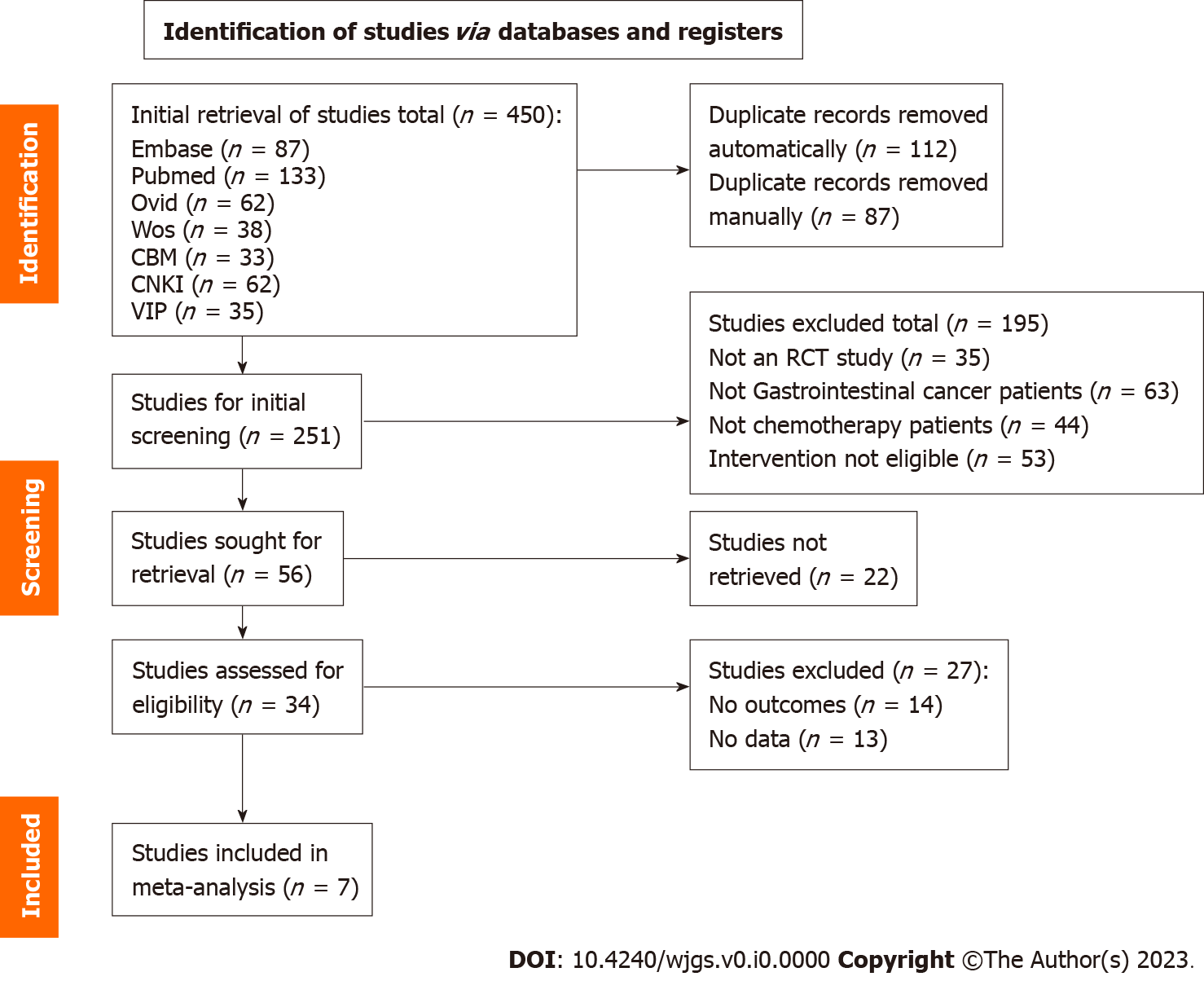 Figure 1 Literature selection flow chart. RCT: Randomized control trial.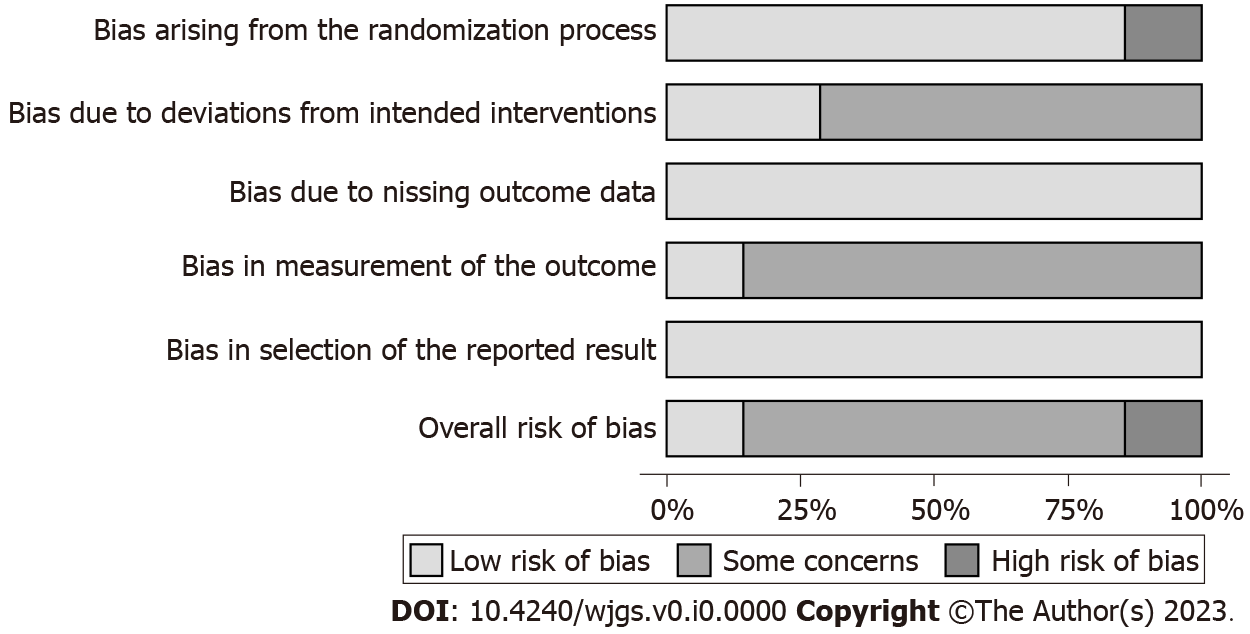 Figure 2 Bias analysis based on ROB 2.0.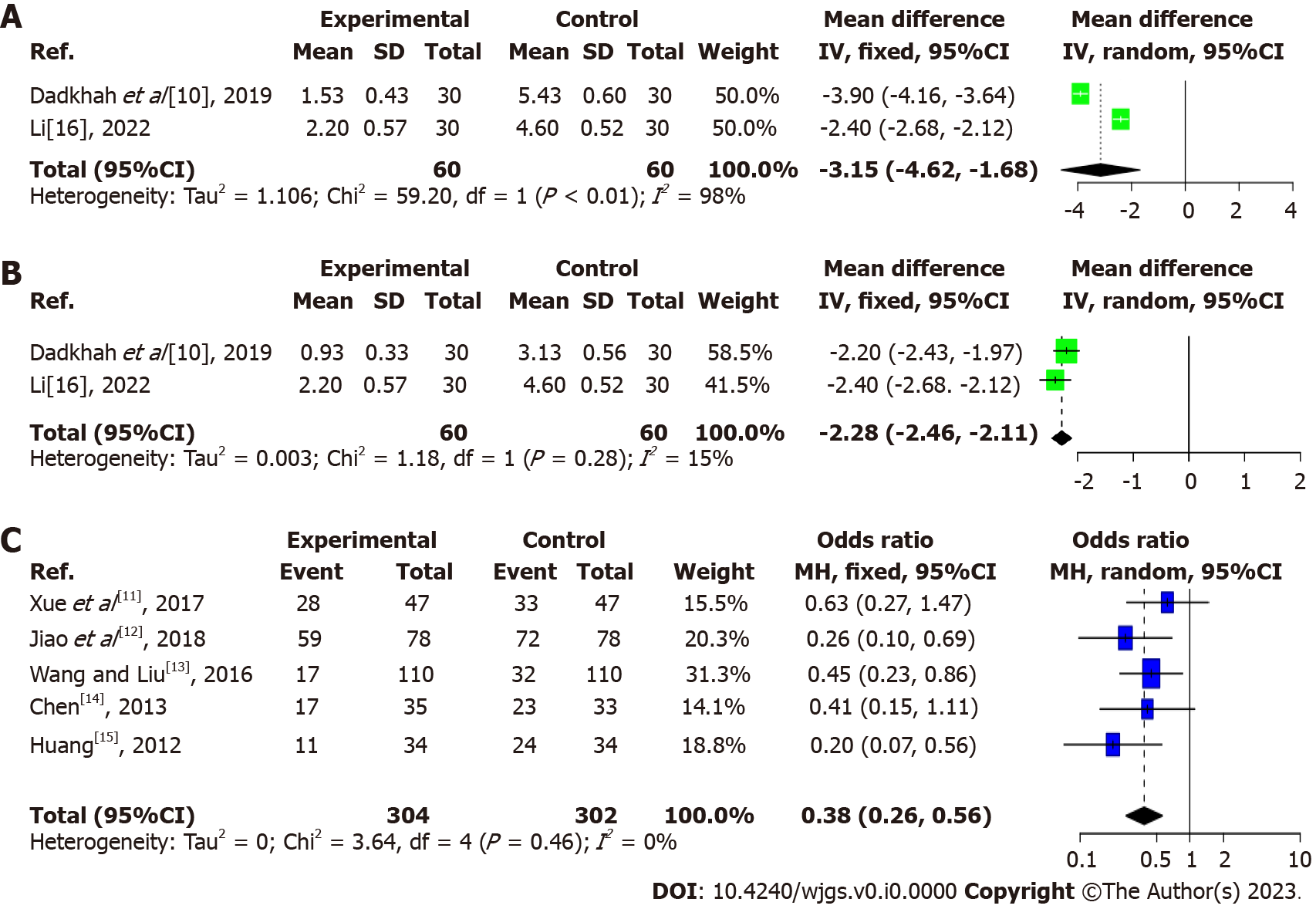 Figure 3 Effect of music therapy on nausea symptom score, vomiting symptom scores, and the number of cases of nausea and vomiting after chemotherapy. A: Nausea symptom score; B: Vomiting symptom scores; C: The number of cases of nausea and vomiting. CI: Confidence interval.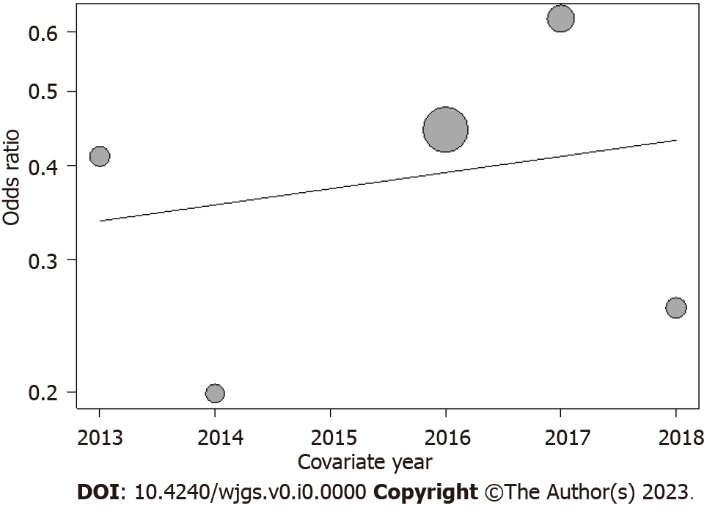 Figure 4 Meta-regression analysis of incidence indicators for nausea and vomiting: Publication year factor (P = 0.68).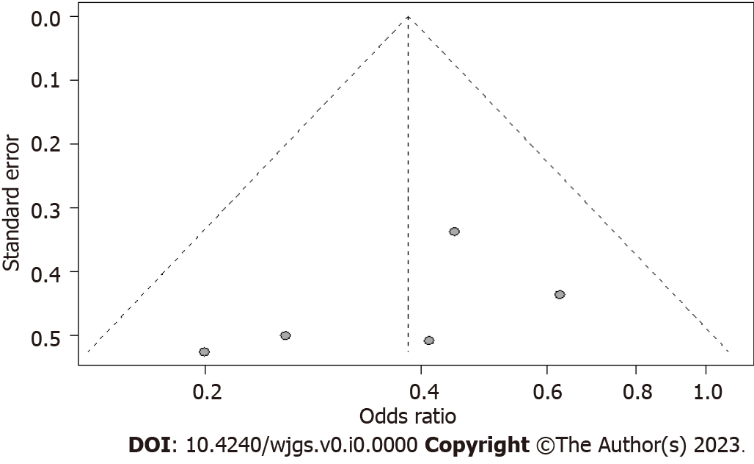 Figure 5 Funnel plot for nausea and vomiting incidence indicators. Table 1 Baseline information of literatureE/C: Experiment/control.Ref.Number of casesNumber (E/C)Age (yr)Primary cancer typeIntervention measuresControl interventionOutcome indicatorsDadkhah et al[10], 20196030/3056 ± 8.84Gastrointestinal neoplasmRelaxing music 45 min before chemotherapyConventional treatmentScale scoreXue et al[11], 20179447/4754.1 ± 10.7Gastric cancerMusic therapy was performed 2 h before each chemotherapy, twice a day, 30 min/time, with muscle relaxation training according to the patient’s characteristicsConventional treatmentNumber of nausea and vomitingJiao et al[12], 201815678/7854.8 ± 17.20Gastrointestinal neoplasmLight music and instrumental music are the main ones, supplemented by patient’s self-selectionConventional treatmentNumber of nausea and vomitingWang and Liu[13], 2016220110/11058.02 ± 6.18Colorectal cancerChoose natural light music during chemotherapy and combine it with aromatherapyConventional treatmentNumber of nausea and vomitingChen[14], 20136835/3355.9Esophageal cancerLight and soft music played continuously for four weeks before chemotherapyConventional treatmentNumber of nausea and vomitingHuang[15], 20126834/3440-78Colorectal cancerGentle music played before chemotherapyConventional treatmentNumber of nausea and vomitingLi[16], 20226030/3065.51 ± 1.99Gastric cancerGroup music therapy mode with aerobic exerciseConventional treatmentScale score